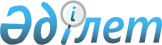 Теміртау қалалық мәслихатының 2011 жылғы 12 желтоқсандағы 47 сессиясының N 47/10 "2012-2014 жылдарға арналған қалалық бюджет туралы" шешіміне өзгерістер енгізу туралыҚарағанды облысы Теміртау қалалық мәслихатының 2012 жылғы 11 желтоқсандағы N 10/4 шешімі. Қарағанды облысының Әділет департаментінде 2012 жылғы 14 желтоқсанда N 2031 тіркелді

      Қазақстан Республикасының 2008 жылғы 4 желтоқсандағы Бюджет кодексіне, Қазақстан Республикасының 2001 жылғы 23 қаңтардағы "Қазақстан Республикасындағы жергілікті мемлекеттік басқару және өзін-өзі басқару туралы" Заңына, Қарағанды облыстық мәслихатының 2012 жылғы 5 желтоқсандағы 10 сессиясының "Қарағанды облыстық мәслихатының 2011 жылғы 29 қарашадағы ХLI сессиясының "2012-2014 жылдарға арналған облыстық бюджет туралы" N 464 шешіміне өзгерістер енгізу туралы" N 106 шешіміне сәйкес, қалалық мәслихат ШЕШІМ ЕТТІ:



      1. Теміртау қалалық мәслихатының 2011 жылғы 12 желтоқсандағы 47 сессиясының N 47/10 "2012-2014 жылдарға арналған қалалық бюджет туралы" (Нормативтік құқықтық актілерді мемлекеттік тіркеу тізілімінде N 8-3-131 болып тіркелген, 2012 жылғы 18 қаңтардағы N 1 "Второе счастье" газетінде жарияланған), Теміртау қалалық мәслихатының 2012 жылғы 7 наурыздағы 2 сессиясының 2/5 "Теміртау қалалық мәслихатының 2011 жылғы 12 желтоқсандағы 47 сессиясының N 47/10 "2012-2014 жылдарға арналған қалалық бюджет туралы" шешіміне өзгерістер мен толықтырулар енгізу туралы" шешімімен өзгерістер мен толықтырулар енгізілген (Нормативтік құқықтық актілерді мемлекеттік тіркеу тізілімінде N 8-3-136 болып тіркелген, 2012 жылғы 6 сәуірдегі N 4 (43) "Второе счастье" газетінде жарияланған), Теміртау қалалық мәслихатының 2012 жылғы 11 сәуірдегі 3 сессиясының 3/4 "Теміртау қалалық мәслихатының 2011 жылғы 12 желтоқсандағы 47 сессиясының N 47/10 "2012-2014 жылдарға арналған қалалық бюджет туралы" шешіміне өзгерістер мен толықтырулар енгізу туралы" шешімімен өзгерістер мен толықтырулар енгізілген (Нормативтік құқықтық актілерді мемлекеттік тіркеу тізілімінде N 8-3-139 болып тіркелген, 2012 жылғы 26 сәуірдегі N 5 "Второе счастье" газетінде жарияланған), Теміртау қалалық мәслихатының 2012 жылғы 13 маусымдағы 5 сессиясының 5/4 "Теміртау қалалық мәслихатының 2011 жылғы 12 желтоқсандағы 47 сессиясының N 47/10 "2012-2014 жылдарға арналған қалалық бюджет туралы" шешіміне өзгерістер мен толықтыру енгізу туралы" шешімімен өзгерістер мен толықтыру енгізілген (Нормативтік құқықтық актілерді мемлекеттік тіркеу тізілімінде N 8-3-142 болып тіркелген, 2012 жылғы 27 маусымдағы N 7 (46) "Второе счастье" газетінде жарияланған), Теміртау қалалық мәслихатының 2012 жылғы 17 тамыздағы 7 сессиясының 7/4 "Теміртау қалалық мәслихатының 2011 жылғы 12 желтоқсандағы 47 сессиясының N 47/10 "2012-2014 жылдарға арналған қалалық бюджет туралы" шешіміне өзгерістер мен толықтырулар енгізу туралы" шешімімен өзгерістер мен толықтырулар енгізілген (Нормативтік құқықтық актілерді мемлекеттік тіркеу тізілімінде N 8-3-145 болып тіркелген, 2012 жылғы 7 қыркүйектегі N 9 (48) "Второе счастье" газетінде жарияланған), Теміртау қалалық мәслихатының 2012 жылғы 8 қарашадағы 9 сессиясының 9/4 "Теміртау қалалық мәслихатының 2011 жылғы 12 желтоқсандағы 47 сессиясының N 47/10 "2012-2014 жылдарға арналған қалалық бюджет туралы" шешіміне өзгерістер мен толықтыру енгізу туралы" шешімімен өзгерістер мен толықтыру енгізілген (Нормативтік құқықтық актілерді мемлекеттік тіркеу тізілімінде N 1971 болып тіркелген, 2012 жылғы 19 қарашадағы N 144 (1050) "Взгляд на события" газетінде жарияланған) шешіміне келесі өзгерістер енгізілсін:



      1) 1-тармақта:

      1) тармақшадағы:

      "9 702 083" сандары "9 695 715" сандарымен ауыстырылсын;

      "1 343 431" сандары "1 337 063" сандарымен ауыстырылсын;

      2) тармақшадағы:

      "9 993 345" сандары "9 986 977" сандарымен ауыстырылсын;



      2) 2-тармақта:

      "1 343 431" сандары "1 337 063" сандарымен ауыстырылсын;

      "4 097" сандары "3 809" сандарымен ауыстырылсын;

      "2 649" сандары "1 153" сандарымен ауыстырылсын;

      "40 726" сандары "35 417" сандарымен ауыстырылсын;

      "2 988" сандары "2 824" сандарымен ауыстырылсын;

      "10 427" сандары "6 760" сандарымен ауыстырылсын;

      "7 433" сандары "6 680" сандарымен ауыстырылсын;



      3) көрсетілген шешімнің 1-қосымшасы осы шешімнің 1-қосымшасына сәйкес жаңа редакцияда жазылсын.



      2. Осы шешім 2012 жылғы 1 қаңтардан бастап қолданысқа енеді.      Сессия төрағасы, мәслихат хатшысы          В. Свиридов      КЕЛІСІЛДІ      "Теміртау қаласының экономика

      және бюджеттік жоспарлау бөлімі"

      мемлекеттік мекемесінің бастығы

      Б. Қонақаева

      2012 жылғы 11 желтоқсан

Теміртау қалалық мәслихатының

2012 жылғы 11 желтоқсандағы

10 сессиясының N 10/4 шешіміне

1-қосымшаТеміртау қалалық мәслихатының

2011 жылғы 12 желтоқсандағы

47 сессиясының N 47/10 шешіміне

1-қосымша 

2012 жылға арналған қалалық бюджет
					© 2012. Қазақстан Республикасы Әділет министрлігінің «Қазақстан Республикасының Заңнама және құқықтық ақпарат институты» ШЖҚ РМК
				СанатыСанатыСанатыСанатыСомасы (мың теңге)СыныбыСыныбыСыныбыСомасы (мың теңге)Ішкі сыныбыІшкі сыныбыСомасы (мың теңге)АтауыСомасы (мың теңге)12345І. Кірістер96957151Салықтық түсімдер829214401Табыс салығы41325052Жеке табыс салығы413250503Әлеуметтік салық23486551Әлеуметтік салық234865504Меншікке салынатын салықтар15819611Мүлікке салынатын салықтар7277323Жер салығы5561474Көлік құралдарына салынатын салық29808205Тауарларға, жұмыстарға және қызметтерге салынатын iшкi салықтар1921892Акциздер139653Табиғи және басқа ресурстарды пайдаланғаны үшiн түсетiн түсiмдер1044554Кәсiпкерлiк және кәсiби қызметтi жүргiзгенi үшiн алынатын алымдар627415Ойын бизнесіне салық1102808Заңдық мәнді іс-әрекеттерді жасағаны және (немесе) оған уәкілеттігі бар мемлекеттік органдар немесе лауазымды адамдар құжаттар бергені үшін алынатын міндетті төлемдер368341Мемлекеттік баж368342Салықтық емес түсімдер1936401Мемлекеттік меншіктен түсетін кірістер158221Мемлекеттік кәсіпорындардың таза кірісі бөлігінің түсімдері125Мемлекет меншігіндегі мүлікті жалға беруден түсетін кірістер1581004Мемлекеттік бюджеттен қаржыландырылатын, сондай-ақ Қазақстан Республикасы Ұлттық Банкінің бюджетінен (шығыстар сметасынан) ұсталатын және қаржыландырылатын мемлекеттік мекемелер салатын айыппұлдар, өсімпұлдар, санкциялар, өндіріп алулар281Мұнай секторы ұйымдарынан түсетін түсімдерді қоспағанда, мемлекеттік бюджеттен қаржыландырылатын, сондай-ақ Қазақстан Республикасы Ұлттық Банкінің бюджетінен (шығыстар сметасынан) ұсталатын және қаржыландырылатын мемлекеттік мекемелер салатын айыппұлдар, өсімпұлдар, санкциялар, өндіріп алулар2806Басқа да салықтық емес түсiмдер35141Басқа да салықтық емес түсiмдер35143Негізгі капиталды сатудан түсетін түсімдер4714401Мемлекеттік мекемелерге бекітілген мемлекеттік мүлікті сату91Мемлекеттік мекемелерге бекітілген мемлекеттік мүлікті сату903Жердi және материалдық емес активтердi сату471351Жерді сату416162Материалдық емес активтерді сату55194Трансферттердің түсімдері133706302Мемлекеттiк басқарудың жоғары тұрған органдарынан түсетiн трансферттер13370632Облыстық бюджеттен түсетiн трансферттер1337063Функционалдық топФункционалдық топФункционалдық топФункционалдық топФункционалдық топСомасы (мың теңге)Кіші функционалдық топКіші функционалдық топКіші функционалдық топКіші функционалдық топСомасы (мың теңге)Бюджеттік бағдарламалардың әкімшісіБюджеттік бағдарламалардың әкімшісіБюджеттік бағдарламалардың әкімшісіСомасы (мың теңге)БағдарламаБағдарламаСомасы (мың теңге)АтауыСомасы (мың теңге)123456II. Шығындар998697701Жалпы сипаттағы мемлекеттiк қызметтер2583691Мемлекеттiк басқарудың жалпы функцияларын орындайтын өкiлдiк, атқарушы және басқа органдар195032112Аудан (облыстық маңызы бар қала) мәслихатының аппараты15244001Аудан (облыстық маңызы бар қала) мәслихатының қызметін қамтамасыз ету жөніндегі қызметтер15244122Аудан (облыстық маңызы бар қала) әкімінің аппараты153771001Аудан (облыстық маңызы бар қала) әкімінің қызметін қамтамасыз ету жөніндегі қызметтер133918003Мемлекеттік органның күрделі шығыстары19853123Қаладағы аудан, аудандық маңызы бар қала, кент, ауыл (село), ауылдық (селолық) округ әкімінің аппараты26017001Қаладағы аудан, аудандық маңызы бар қаланың, кент, ауыл (село), ауылдық (селолық) округ әкімінің қызметін қамтамасыз ету жөніндегі қызметтер20506022Мемлекеттік органның күрделі шығыстары55112Қаржылық қызмет30442452Ауданның (облыстық маңызы бар қаланың) қаржы бөлімі30442001Ауданның (облыстық маңызы бар қаланың) бюджетін орындау және ауданның (облыстық маңызы бар қаланың) коммуналдық меншігін басқару саласындағы мемлекеттік саясатты іске асыру жөніндегі қызметтер19094003Салық салу мақсатында мүлікті бағалауды жүргізу3803011Коммуналдық меншікке түскен мүлікті есепке алу, сақтау, бағалау және сату4658018Мемлекеттік органның күрделі шығыстары28875Жоспарлау және статистикалық қызмет32895453Ауданның (облыстық маңызы бар қаланың) экономика және бюджеттік жоспарлау бөлімі32895001Экономикалық саясатты, мемлекеттік жоспарлау жүйесін қалыптастыру және дамыту және ауданды (облыстық маңызы бар қаланы) басқару саласындағы мемлекеттік саясатты іске асыру жөніндегі қызметтер29298004Мемлекеттік органның күрделі шығыстары359702Қорғаныс75001Әскери мұқтаждықтар4485122Аудан (облыстық маңызы бар қала) әкімінің аппараты4485005Жалпыға бірдей әскери міндетті атқару шеңберіндегі іс-шаралар44852Төтенше жағдайлар жөнiндегi жұмыстарды ұйымдастыру3015122Аудан (облыстық маңызы бар қала) әкімінің аппараты3015006Аудан (облыстық маңызы бар қала) ауқымындағы төтенше жағдайлардың алдын алу және жою2858007Аудандық (қалалық) ауқымдағы дала өрттерінің, сондай-ақ мемлекеттік өртке қарсы қызмет органдары құрылмаған елдi мекендерде өрттердің алдын алу және оларды сөндіру жөніндегі іс-шаралар15703Қоғамдық тәртіп, қауіпсіздік, құқықтық, сот, қылмыстық-атқару қызметі454551Құқық қорғау қызметi45455458Ауданның (облыстық маңызы бар қаланың) тұрғын үй-коммуналдық шаруашылығы, жолаушылар көлігі және автомобиль жолдары бөлімі45455021Елді мекендерде жол қозғалысы қауіпсіздігін қамтамасыз ету4545504Білім беру37172991Мектепке дейiнгi тәрбиелеу және оқыту940902471Ауданның (облыстық маңызы бар қаланың) білім, дене шынықтыру және спорт бөлімі940902003Мектепке дейінгі тәрбиелеу мен оқытуды қамтамасыз ету124097025Республикалық бюджеттен берілетін нысаналы трансферттер есебінен жалпы үлгідегі, арнайы (түзету), дарынды балалар үшін мамандандырылған, жетім балалар мен ата-аналарының қамқорынсыз қалған балалар үшін балабақшалар, шағын орталықтар, мектеп интернаттары, кәмелеттік жасқа толмағандарды бейімдеу орталықтары тәрбиешілеріне біліктілік санаты үшін қосымша ақының мөлшерін ұлғайту8069040Мектепке дейінгі білім беру ұйымдарында мемлекеттік білім беру тапсырысын іске асыруға8087362Бастауыш, негізгі орта және жалпы орта білім беру2689354471Ауданның (облыстық маңызы бар қаланың) білім, дене шынықтыру және спорт бөлімі2689354004Жалпы білім беру2432723005Балалар мен жеткіншектерге қосымша білім беру187132063Республикалық бюджеттен берілетін трансферттер есебінен "Назарбаев Зияткерлік мектептері" ДБҰ-ның оқу бағдарламалары бойынша біліктілікті арттырудан өткен мұғалімдерге еңбекақыны арттыру1153064Бастауыш, негізгі орта, жалпыға бірдей орта білім беру ұйымдарының (дарынды балаларға арналған мамандандырылған (жалпы үлгідегі, арнайы (түзету); жетім балаларға және ата-анасының қамқорлығынсыз қалған балаларға арналған ұйымдар): мектептердің, мектеп-интернаттарының мұғалімдеріне біліктілік санаты үшін қосымша ақы мөлшерін республикалық бюджеттен берілетін трансферттер есебінен ұлғайту683464Техникалық және кәсіптік, орта білімнен кейінгі білім беру22577471Ауданның (облыстық маңызы бар қаланың) білім, дене шынықтыру және спорт бөлімі22577007Кәсіптік оқытуды ұйымдастыру225779Бiлiм беру саласындағы өзге де қызметтер64466471Ауданның (облыстық маңызы бар қаланың) білім, дене шынықтыру және спорт бөлімі64466009Ауданның (облыстық маңызы бар қаланың) мемлекеттік білім беру мекемелері үшін оқулықтар мен оқу-әдiстемелiк кешендерді сатып алу және жеткізу12750020Республикалық бюджеттен берілетін трансферттер есебінен жетім баланы (жетім балаларды) және ата-аналарының қамқорынсыз қалған баланы (балаларды) күтіп-ұстауға асыраушыларына ай сайынғы ақшалай қаражат төлемдері5171605Денсаулық сақтау35102Халықтың денсаулығын қорғау3510471Ауданның (облыстық маңызы бар қаланың) білім, дене шынықтыру және спорт бөлімі3510024Республикалық бюджеттен берілетін трансферттер есебінен және Қазақстан Республикасы Денсаулық сақтау саласын дамытудың 2011-2015 жылдарға арналған "Саламатты Қазақстан" мемлекеттік бағдарламасы шеңберінде іс-шаралар өткізу"351006Әлеуметтiк көмек және әлеуметтiк қамтамасыз ету4359252Әлеуметтiк көмек403221451Ауданның (облыстық маңызы бар қаланың) жұмыспен қамту және әлеуметтік бағдарламалар бөлімі379973002Еңбекпен қамту бағдарламасы72772005Мемлекеттік атаулы әлеуметтік көмек3727006Тұрғын үй көмегін көрсету6892007Жергілікті өкілетті органдардың шешімі бойынша мұқтаж азаматтардың жекелеген топтарына әлеуметтік көмек110866010Үйден тәрбиеленіп оқытылатын мүгедек балаларды материалдық қамтамасыз ету1198013Белгіленген тұрғылықты жері жоқ тұлғаларды әлеуметтік бейімдеу28907014Мұқтаж азаматтарға үйде әлеуметтiк көмек көрсету4191401618 жасқа дейінгі балаларға мемлекеттік жәрдемақылар4759017Мүгедектерді оңалту жеке бағдарламасына сәйкес, мұқтаж мүгедектерді міндетті гигиеналық құралдармен және ымдау тілі мамандарының қызмет көрсетуін, жеке көмекшілермен қамтамасыз ету89785023Жұмыспен қамту орталықтарының қызметін қамтамасыз ету19153471Ауданның (облыстық маңызы бар қаланың) білім, дене шынықтыру және спорт бөлімі23248012Жергілікті өкілдік органдардың шешімі бойынша білім беру ұйымдарының күндізгі оқу нысанында білім алушылар мен тәрбиеленушілерді қоғамдық көлікте (таксиден басқа) жеңілдікпен жол жүру түрінде әлеуметтік қолдау232489Әлеуметтiк көмек және әлеуметтiк қамтамасыз ету салаларындағы өзге де қызметтер32704451Ауданның (облыстық маңызы бар қаланың) жұмыспен қамту және әлеуметтік бағдарламалар бөлімі32704001Жергілікті деңгейде жұмыспен қамтуды қамтамасыз ету және халық үшін әлеуметтік бағдарламаларды іске асыру саласындағы мемлекеттік саясатты іске асыру жөніндегі қызметтер28830011Жәрдемақыларды және басқа да әлеуметтік төлемдерді есептеу, төлеу мен жеткізу бойынша қызметтерге ақы төлеу884021Мемлекеттік органның күрделі шығыстары299007Тұрғын үй-коммуналдық шаруашылық12944311Тұрғын үй шаруашылығы344027458Ауданның (облыстық маңызы бар қаланың) тұрғын үй-коммуналдық шаруашылығы, жолаушылар көлігі және автомобиль жолдары бөлімі30000002Мемлекеттiк қажеттiлiктер үшiн жер учаскелерiн алып қою, соның iшiнде сатып алу жолымен алып қою және осыған байланысты жылжымайтын мүлiктi иелiктен шығару30000472Ауданның (облыстық маңызы бар қаланың) құрылыс, сәулет және қала құрылысы бөлімі297935003Мемлекеттік коммуналдық тұрғын үй қорының тұрғын үйін жобалау, салу және (немесе) сатып алу248565004Инженерлік коммуникациялық инфрақұрылымды жобалау, дамыту, жайластыру және (немесе) сатып алу49370479Тұрғын үй инспекциясы бөлімі16092001Жергілікті деңгейде тұрғын үй қоры саласындағы мемлекеттік саясатты іске асыру жөніндегі қызметтер15019002Ақпараттық жүйе құру580005Мемлекеттік органның күрделі шығыстары4932Коммуналдық шаруашылық112822123Қаладағы аудан, аудандық маңызы бар қала, кент, ауыл (село), ауылдық (селолық) округ әкімінің аппараты19000014Елді мекендерді сумен жабдықтауды ұйымдастыру19000458Ауданның (облыстық маңызы бар қаланың) тұрғын үй-коммуналдық шаруашылығы, жолаушылар көлігі және автомобиль жолдары бөлімі73388012Сумен жабдықтау және су бұру жүйесінің жұмыс істеуі58581028Коммуналдық шаруашылықты дамыту14807472Ауданның (облыстық маңызы бар қаланың) құрылыс, сәулет және қала құрылысы бөлімі20434006Сумен жабдықтау және су бұру жүйесін дамыту204343Елді-мекендерді абаттандыру837582123Қаладағы аудан, аудандық маңызы бар қала, кент, ауыл (село), ауылдық (селолық) округ әкімінің аппараты36658008Елді мекендердің көшелерін жарықтандыру15191009Елді мекендердің санитариясын қамтамасыз ету949011Елді мекендерді абаттандыру мен көгалдандыру20518458Ауданның (облыстық маңызы бар қаланың) тұрғын үй-коммуналдық шаруашылығы, жолаушылар көлігі және автомобиль жолдары бөлімі722382015Елді мекендердің көшелерін жарықтандыру250844016Елдi мекендердiң санитариясын қамтамасыз ету27738017Жерлеу орындарын күтiп-ұстау және туысы жоқтарды жерлеу3857018Елдi мекендердi абаттандыру және көгалдандыру439943472Ауданның (облыстық маңызы бар қаланың) құрылыс, сәулет және қала құрылысы бөлімі78542007Қаланы және елді мекендерді абаттандыруды дамыту7854208Мәдениет, спорт, туризм және ақпараттық кеңістiк3930751Мәдениет саласындағы қызмет114834123Қаладағы аудан, аудандық маңызы бар қала, кент, ауыл (село), ауылдық (селолық) округ әкімінің аппараты12639006Жергілікті деңгейде мәдени-демалыс жұмыстарын қолдау12639455Ауданның (облыстық маңызы бар қаланың) мәдениет және тілдерді дамыту бөлімі102195003Мәдени-демалыс жұмысын қолдау1021952Спорт125620471Ауданның (облыстық маңызы бар қаланың) білім, дене шынықтыру және спорт бөлімі125620013Ұлттық және бұқаралық спорт түрлерін дамыту111064014Аудандық (облыстық маңызы бар қалалық) деңгейде спорттық жарыстар өткiзу6000015Әртүрлі спорт түрлері бойынша ауданның (облыстық маңызы бар қаланың) құрама командаларының мүшелерін дайындау және олардың облыстық спорт жарыстарына қатысуы85563Ақпараттық кеңiстiк82799455Ауданның (облыстық маңызы бар қаланың) мәдениет және тілдерді дамыту бөлімі63451006Аудандық (қалалық) кiтапханалардың жұмыс iстеуi62155007Мемлекеттік тілді және Қазақстан халықтарының басқа да тілдерін дамыту1296456Ауданның (облыстық маңызы бар қаланың) ішкі саясат бөлімі19348002Газеттер мен журналдар арқылы мемлекеттік ақпараттық саясат жүргізу жөніндегі қызметтер15600005Телерадио хабарларын тарату арқылы мемлекеттік ақпараттық саясатты жүргізу жөніндегі қызметтер37489Мәдениет, спорт, туризм және ақпараттық кеңiстiктi ұйымдастыру жөнiндегi өзге де қызметтер69822455Ауданның (облыстық маңызы бар қаланың) мәдениет және тілдерді дамыту бөлімі24806001Жергілікті деңгейде тілдерді және мәдениетті дамыту саласындағы мемлекеттік саясатты іске асыру жөніндегі қызметтер8893010Мемлекеттік органның күрделі шығыстары1708032Ведомстволық бағыныстағы мемлекеттік мекемелерінің және ұйымдарының күрделі шығыстары14205456Ауданның (облыстық маңызы бар қаланың) ішкі саясат бөлімі45016001Жергілікті деңгейде ақпарат, мемлекеттілікті нығайту және азаматтардың әлеуметтік сенімділігін қалыптастыру саласында мемлекеттік саясатты іске асыру жөніндегі қызметтер37790003Жастар саясаты саласындағы өңірлік бағдарламаларды iске асыру4981006Мемлекеттік органның күрделі шығыстары224510Ауыл, су, орман, балық шаруашылығы, ерекше қорғалатын табиғи аумақтар, қоршаған ортаны және жануарлар дүниесін қорғау, жер қатынастары377541Ауыл шаруашылығы12614474Ауданның (облыстық маңызы бар қаланың) ауыл шаруашылығы және ветеринария бөлімі12614001Жергілікті деңгейде ауыл шаруашылығы және ветеринария саласындағы мемлекеттік саясатты іске асыру жөніндегі қызметтер9020003Мемлекеттік органның күрделі шығыстары2594007Қаңғыбас иттер мен мысықтарды аулауды және жоюды ұйымдастыру10006Жер қатынастары24232463Ауданның (облыстық маңызы бар қаланың) жер қатынастары бөлімі24232001Аудан (облыстық маңызы бар қала) аумағында жер қатынастарын реттеу саласындағы мемлекеттік саясатты іске асыру жөніндегі қызметтер11699004Жердi аймақтарға бөлу жөнiндегi жұмыстарды ұйымдастыру11771007Мемлекеттік органның күрделі шығыстары7629Ауыл, су, орман, балық шаруашылығы және қоршаған ортаны қорғау мен жер қатынастары саласындағы өзге де қызметтер908474Ауданның (облыстық маңызы бар қаланың) ауыл шаруашылығы және ветеринария бөлімі908013Эпизоотияға қарсы іс-шаралар жүргізу90811Өнеркәсіп, сәулет, қала құрылысы және құрылыс қызметі144182Сәулет, қала құрылысы және құрылыс қызметі14418472Ауданның (облыстық маңызы бар қаланың) құрылыс, сәулет және қала құрылысы бөлімі14418001Жергілікті деңгейде құрылыс, сәулет және қала құрылысы саласындағы мемлекеттік саясатты іске асыру жөніндегі қызметтер1441812Көлiк және коммуникация5095961Автомобиль көлiгi505607123Қаладағы аудан, аудандық маңызы бар қала, кент, ауыл (село), ауылдық (селолық) округ әкімінің аппараты21308013Аудандық маңызы бар қалаларда, кенттерде, ауылдарда (селоларда), ауылдық (селолық) округтерде автомобиль жолдарының жұмыс істеуін қамтамасыз ету21308458Ауданның (облыстық маңызы бар қаланың) тұрғын үй-коммуналдық шаруашылығы, жолаушылар көлігі және автомобиль жолдары бөлімі484299022Көлік инфрақұрылымын дамыту62254023Автомобиль жолдарының жұмыс істеуін қамтамасыз ету4220459Көлiк және коммуникациялар саласындағы өзге де қызметтер3989458Ауданның (облыстық маңызы бар қаланың) тұрғын үй-коммуналдық шаруашылығы, жолаушылар көлігі және автомобиль жолдары бөлімі3989037Әлеуметтік маңызы бар қалалық (ауылдық), қала маңындағы және ауданішілік қатынастар бойынша жолаушылар тасымалдарын субсидиялау398913Өзгелер11026293Кәсiпкерлiк қызметтi қолдау және бәсекелестікті қорғау17003469Ауданның (облыстық маңызы бар қаланың) кәсіпкерлік бөлімі17003001Жергілікті деңгейде кәсіпкерлік пен өнеркәсіпті дамыту саласындағы мемлекеттік саясатты іске асыру жөніндегі қызметтер14154004Мемлекеттік органның күрделі шығыстары28499Өзгелер1085626452Ауданның (облыстық маңызы бар қаланың) қаржы бөлімі1347012Ауданның (облыстық маңызы бар қаланың) жергілікті атқарушы органының резерві1347458Ауданның (облыстық маңызы бар қаланың) тұрғын үй-коммуналдық шаруашылығы, жолаушылар көлігі және автомобиль жолдары бөлімі746353001Жергілікті деңгейде тұрғын үй-коммуналдық шаруашылығы, жолаушылар көлігі және автомобиль жолдары саласындағы мемлекеттік саясатты іске асыру жөніндегі қызметтер36242013Мемлекеттік органның күрделі шығыстары3009044Моноқалаларды абаттандыру мәселелерін шешуге іс-шаралар өткізу707102471Ауданның (облыстық маңызы бар қаланың) білім, дене шынықтыру және спорт бөлімі337926001Білім, дене шынықтыру және спорт бөлімі қызметін қамтамасыз ету26514018Мемлекеттік органның күрделі шығыстары2272067Ведомстволық бағыныстағы мемлекеттік мекемелерінің және ұйымдарының күрделі шығыстары30914014Борышқа қызмет көрсету921Борышқа қызмет көрсету92452Ауданның (облыстық маңызы бар қаланың) қаржы бөлімі92013Жергілікті атқарушы органдардың облыстық бюджеттен қарыздар бойынша сыйақылар мен өзге де төлемдерді төлеу бойынша борышына қызмет көрсету9215Трансферттер21669241Трансферттер2166924452Ауданның (облыстық маңызы бар қаланың) қаржы бөлімі2166924006Пайдаланылмаған (толық пайдаланылмаған) нысаналы трансферттерді қайтару47697007Бюджеттік алулар2119227III. Таза бюджеттік кредиттеу227536Бюджеттік кредиттер22753613Өзгелер2275369Өзгелер227536458Ауданның (облыстық маңызы бар қаланың) тұрғын үй-коммуналдық шаруашылығы, жолаушылар көлігі және автомобиль жолдары бөлімі227536039Кондоминиум объектілерінің жалпы мүлкін жөндеу жүргізуге арналған бюджеттік кредиттер227536Бюджеттік кредиттерді өтеу0IV. Қаржы активтерімен операциялар бойынша сальдо56148Қаржы активтерін сатып алу6000013Өзгелер600009Өзгелер60000458Ауданның (облыстық маңызы бар қаланың) тұрғын үй-коммуналдық шаруашылығы, жолаушылар көлігі және автомобиль жолдары бөлімі60000065Заңды тұлғалардың жарғылық капиталын қалыптастыру немесе ұлғайту600006Мемлекеттің қаржы активтерін сатудан түсетін түсімдер385201Мемлекеттің қаржы активтерін сатудан түсетін түсімдер38521Қаржы активтерін ел ішінде сатудан түсетін түсімдер3852V. Бюджет тапшылығы (профициті)-574946VI. Бюджет тапшылығын қаржыландыру (профицитін пайдалану)574946СанатыСанатыСанатыСанатыСомасы (мың теңге)СыныбыСыныбыСыныбыСомасы (мың теңге)Ішкі сыныбыІшкі сыныбыСомасы (мың теңге)АтауыСомасы (мың теңге)123457Қарыздар түсімі22753601Мемлекеттік ішкі қарыздар2275362Қарыз алу келісім-шарттары227536Функционалдық топФункционалдық топФункционалдық топФункционалдық топФункционалдық топСомасы (мың теңге)Кіші функциональдық топКіші функциональдық топКіші функциональдық топКіші функциональдық топСомасы (мың теңге)Бюджеттік бағдарламалардың әкімшісіБюджеттік бағдарламалардың әкімшісіБюджеттік бағдарламалардың әкімшісіСомасы (мың теңге)БағдарламаБағдарламаСомасы (мың теңге)АтауыСомасы (мың теңге)12345616Қарыздарды өтеу01Қарыздарды өтеу0452Ауданның (облыстық маңызы бар қаланың) қаржы бөлімі0009Жергiлiктi атқарушы органдардың борышын өтеу0СанатыСанатыСанатыСанатыСомасы (мың теңге)СыныбыСыныбыСыныбыСомасы (мың теңге)Ішкі сыныбыІшкі сыныбыСомасы (мың теңге)АтауыСомасы (мың теңге)123458Бюджет қаражаттарының пайдаланылатын қалдықтары34741001Бюджет қаражаты қалдықтары3474101Бюджет қаражатының бос қалдықтары347410